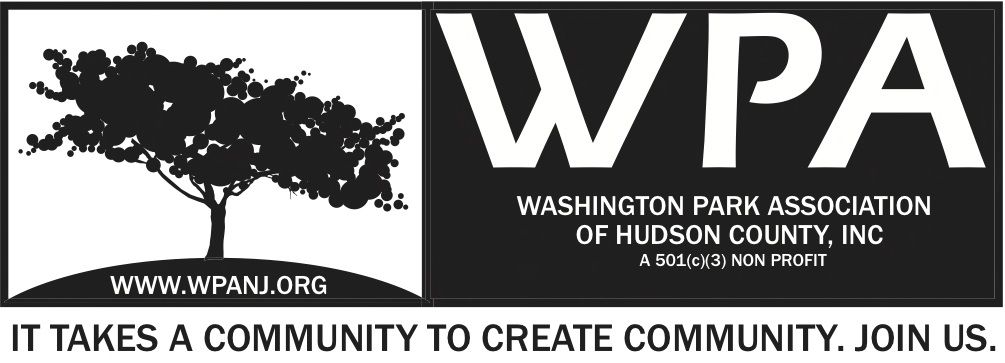 WPA General Monthly Meeting Minutes 8.1.16Start time 7:32pmAttendeesTerri NeunerAnthony ColletBob BoudreauAndrea BrachfeldVilma CabreraFederico NelsonGeorge FujiokaPhil RaleighJonathon PayhickKeith MayMory ThomasNick CaballeroGina VerdibelloLisa BlandoWendy PaulPresident/ VP Report – N/ATreasurers ReportSee AttachmentSecretary’s ReportBased on our last meeting – Karen Defazio- Sent updated Program list for MusicWorked with her to obtain permits for these events. Working with RJO on Music and potential vote to cancel Aug/ Sept. Sent Updated Sponsorship Task listLGBT Info - August Pride is Aug 29th – Last Saturday - August!Newark Ave Downtown7:38pm Mory Thomas – Bob Boudreau recognize – Terri Neuner 2ndIT Communications-Some updates for past sponsors at Works at HomeAlso, Thank you to Nick and Mory for aggressively posting on FB recent eventIntro Gina VerdibelloBOE Candidate – Bad Food Bringing in better food into the cafeteriasDiscussed her goals for the next 3 yearsSeeking out endorsement Jersey City JCPD – North DistrictNorth District Statistics - June 12 July 9thAdult arrests - 46Guns recovered 1Total Guns recovered in 2016 9Shootings/ Shots fired – 1/2586 Moving violationsParking violations - 489Curfew violations – 18City Ordinances 89Total Summonses – 1182North District - 6 additional officer requests put in – Still short about 12Dedicate officera to western slope assignedAlso assigned from Griffith to Washington ParkBicycle patrols out nowAt Night – Cars to patrol every park  - $2500 SummonsAndrea called noise next door $2500 - Nuisance summons to tenant and to LandordAny way we could advocate for additional officers? – Max 6 per CaptainSee Click Fix – RRC App. Consensus not great on app.3way stops – Webster and North- People not used to them – running stop signsLisa Blando – 8:02pm –Terri Neuner – Recognize  Bob Boudreau 2ndNational Night out – Much Planned around the city!Many Organizations participatingHudson PrideFinger Printing Sheriff’s DeptBouncy HousesZumbaHeights HopeHot DogsCaptains Meeting 3rd Wednesday of Every month – PS#7 @ 7pmAdditional Stats provided – Feedback more depth into crimes and IssuesOgden Ave Griffith- Congress – Secure homes B&T Burglaries and – Cops on OT to monitor the area.  Stealing RIMS – Apprehend those stealing RIMs and tires.Art/ Music Discussion: Andrea provided some insite. -Jazz Radio Station – Ability to Promote at no cost-Free online places to promote-Location?  Closer to Central Ave might draw a larger crowd-Weekends – Bands cost more and there are fewer Bands to choose fromWendy Paul – 8:25pm Terri Neuner Recognize – 2nd Bob Boudreau-Andrea has the ability to produce Music in the park series-O Connells – Small scale 5 Votes to CancelYoga in the Park – Health and WellnessGuest Speaker – Yogo, Meditation, Tia Chi – Live a more healthful lifeKaren MandellYoga InstructorLocal Yoga teacher in Hoboken JC 8 yearsPalisade – South and BowersSigns/ TeachersWednesday when Farmers Market takes PlaceWeeknight classesReach out to her directly to talk about it. Yoga in the park is by donation or Free – Community event for a cause. Liability waivers and insurance Overall Health and Wellness – Group/ support talking about different ways to stay healthy. Health food. De stress- Need more ways.** Set specific meeting Proposed Memorandum – Annual programming by end of July for next year. Need to notify the County – Reminder WPA - Only obligation is to maintain the park for the county. Dog Run  - request to be smallerEvangelist preaching in the park – What can we do about?** go after **** Motion- Vote - 1.) Motion to Vote – Discussion - It has been suggested to cancel the August 10th and September 7th Summer Music Series due to low attendance at past events + high cost. **Vote - Are you in favor to cancel these events? Yay = CancelNay = Continue with eventsVote – YAY = 6Terri NeunerMory ThomasBob BoudreauAnthony ColletLisa BlandoWendy PaulSenior Health and Wellness Day3.) Motion to Vote – At our July Monthly meeting, we discussed moving the Senior Health and Wellness Day from Sept 2016 to Spring 2017 due to limited bandwidth and time to plan. **Vote – Do you approve moving this to Spring 2017?Yay = Move to Spring 2017Nay = Keep in September 2016Health and Wellness to Spring 20176= YAYTerri NeunerMory ThomasBob BoudreauAnthony ColletLisa BlandoWendy PaulDiscussed Recent Audit – Compensation Seems to be complete and ok.  Nick will talk to her Aug 10th - 10:30am-11amGreen Acres Update16 letters were sent to all the contractors who picked up the plans from MKW and the Contractors that Submit a bid on all 3 rounds of bidding.We will be setting up meetings to negotiate on 8/4, 8/5, 8/11 and 8/12.We hope to break ground in the fall and have a ribbon cutting Summer of 2017.Will have more to post in September
Set appts Aug 4 or 5 or 12th817K – Kevin Wong and Charlene Burk assisting - $177/ per month interest. Parks Pavilion at Lincoln ParkOf 16 vendor, 2 very interested in negotiating. Grand opening for next. Maintenance program has gone well. Park #4 looks fantastic. We have weekend, mulched and consistently watered the Goldman Sachs planted trees and shrubs. We lost All the azalea planted. We plan on creating a map per garden to show what plants are planted in each garden. This will support future garden maintenance programs.The UC High School Horticulture Club is back and coming consistently. We will have total volunteer hours for this program during the September General monthly meeting update.Adjourn 9:02pm Terri Neuner2nd Bob Boudreau